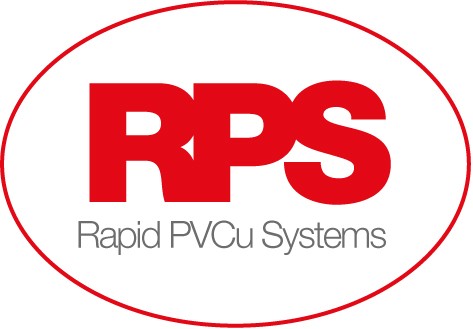 Rapid PVCU Systems are looking to recruit an experienced Estimator to join our team. We are a Manufacturer of PVCU products based in Harworth, Doncaster.Working within the New Build Sector, the role will involve:Processing quotes from architect drawings / plansLiaising with Customers on a regular basis, providing required informationData Entry and recording of all informationGeneral office duties as and when requiredThe ideal candidate:Will have recent experience within a similar roleHave a good understanding of current building regulations in regards to windows and doorsExcellent attention to detailGood knowledge of Microsoft Office programs, particularly ExcelThe working hours for this position are Monday to Friday 37.5 hours per week.Salary: £22,000.00-£27,000.00 per year – Negotiable depending on experienceIf you are interested and would like to know more, please send an up to date cv to careers@rapidpvcusystems.co.uk 